Governors at Millbrook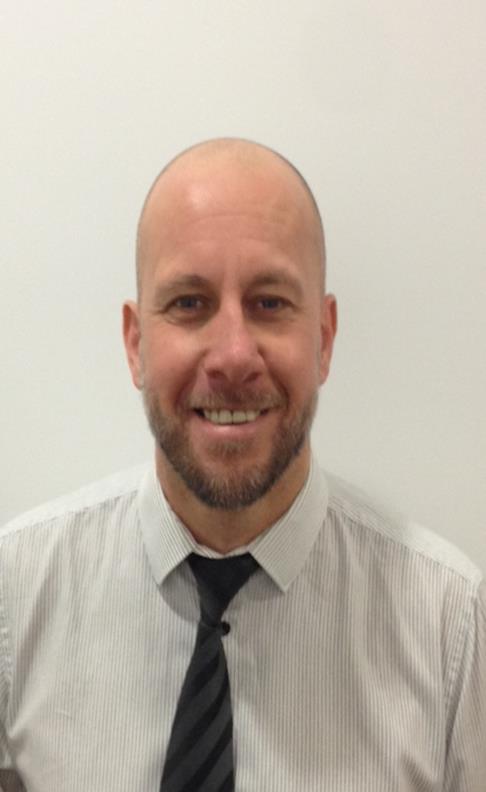 Name: Jason WebbGovernor role:Co - OptedLength of period as a governor:2 YearsBackground:I began teaching Physical Education at Ruffwood School in 1994 and am now Assistant Headteacher at Kirkby High School. I am passionate about sport and have enjoyed sharing that passion with the Kirkby students over the past 20 years. I particularly enjoy taking students on school trips and have visited some amazing places, including skiing in Austria and Namibia in Africa.I am also a keen Liverpool supporter and am still waiting patiently for them to win their first Premier League title.Why did you become a governor at Millbrook?Having taught in Kirkby for 20 years and having close links with Millbrook Primary as a feeder school during that time, I jumped at the chance to become a governor when the opportunity arose.I also felt that the experience I have gained during my teaching career could be of benefit to Millbrook, both its teachers and students.